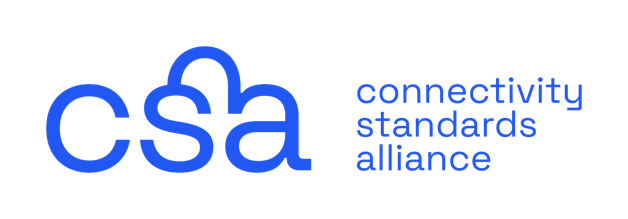 Membership Registration OverviewWelcome to the Connectivity Standards Alliance! Our Membership Support Team (help@csa-iot.org) is available to assist throughout your membership registration process. We thank you for your interest and look forward to collaborating with you in advancing Alliance standards in the IoT marketplace.Membership Registration Process:Our membership information and registration process can be found online at: https://csa-iot.org/become-member/. This is the fastest and easiest way to become a member, or you can follow the instructions and process outlined here. Review the Connectivity Standards Alliance Membership Levels and Benefits Select the level that works best for your organization. Want to see standards early and impact their creation? Sign up for Participant. Just want to adopt our released standards?  Become an Adopter. Open to making a bigger commitment and having a seat on our Board? Reach out to discuss Promoter membership. Complete the Membership Registration Form online (or included in this packet). Make sure to indicate which level of membership - Adopter or Participant - for which you will be applying. If you are interested in Promoter level membership contact: help@csa-iot.org. If you seek Associate membership for our Certification Transfer Program visit: https://csa-iot.org/certification/transfer-program/  E-mail your Membership Registration Form to help@csa-iot.org   In the Subject Line of your E-mail, please indicate Connectivity Standards Alliance Membership Registration. Indicate in the Registration Form if there is a Purchase Order that we should include on your new membership invoice. Please also indicate the Billing Contact to whom we should address your invoice.Upon receipt of your completed Membership Registration Form, we will e-mail you the Membership Agreement. Review, sign and return the Membership Agreement to help@csa-iot.org:Only the first (cover) page of the Membership Agreement must be signed and returned.Return by scan and e-mail is acceptable.If you prefer or require a counter-signed, original copy, please sign, and return by post or courier two copies of the Membership Agreement cover page.Upon receipt of your signed Membership Agreement, we will e-mail the Billing Contact an invoice for your new Membership Dues which will include available payment options. Membership Complete! Once we have received your membership dues, our Membership Support team will send a welcome e-mail, with copies of your Membership Certificate and your paid invoice.User Accounts and Member Area Access Our membership support team will set up user accounts for contacts specified in the Registration Form. Once you are a member, you may request additional accounts for other employees of your company to access our Members’ Area and, if you are a Participant or Promoter Member, to access our Working Groups for participation in developing specifications. Please request a User Account Registration Form from help@csa-iot.org if you would like additional contacts to have access to the Members’ Area. Company Listing on the Connectivity Standards Alliance WebsiteOnce you become a member, per section 16 of the CSA Member Agreement, we will list your company name on our website. Participants and Promoters will also have their logo displayed and link to their own website. Please send an e-mail to help@csa-iot.org with your logo, a company description, and your website URL. Please include any special logo guidelines. Logos should be a minimum size of 300x300 and either .jpg or .png files. CertificationIf your organization plans to submit products for certification, you may need a Manufacturer ID. Contact help@csa-iot.org to request assignment of a Manufacturer ID. For more information on certification and to request support for a Manufacturer ID, please visit our website. Thank you and WelcomeThank you for joining the Connectivity Standards Alliance. We welcome you to be a part of our community, which includes hundreds of companies and thousands of technical, marketing and business professionals working together to build the foundation and the future of the Internet of Things. As you proceed on your member journey, please reach out to help@csa-iot.org if you need any assistance. For general information about the Connectivity Standards Alliance, visit our website www.csa-iot.org.Membership Level Reference GuideMembership LevelsThere are three membership levels in the Connectivity Standards Alliance to help your organization meet its goals. Each membership comes with different rights and benefits:Adopter: Offers access to and use of the Alliance technology logos and trademarks for certified products and access to completed and approved standards documents. Participant: All Adopter rights plus participation rights in the development of specifications and in Alliance work groups, task groups, interest groups and member meetings. Participants earn voting rights in work groups. Participants also have early access to testing, allowing the opportunity to be first to market. Promoter: All Participant rights plus automatic voting rights in all work groups, final approval rights on all standards, a seat on the Alliance Board of Directors and opportunity to lead and participate in Board Committees.Companies interested in Promoter membership should contact us directly at help@csa-iot.org.For qualifying smaller companies with annual revenues under $10MM, we offer an Associate Membership for use with the Alliance Certification Transfer Program. This program facilitates access to Alliance technology and certification through its members who make modules available for expedited product development. To register online, visit: https://csa-iot.org/certification/transfer-program/ Benefits At-a-Glance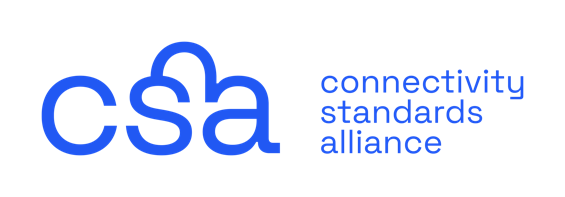 Membership Registration FormTo join, either: Complete Online Member Registration form (https://csa-iot.org/register/)or Complete the following Participant/Adopter Registration Form in full and email to:  help@csa-iot.orgCompany Information Interest in Joining:  Please share your reasons for joining the Alliance. Check all that apply or indicate Other.  To access information to develop products.  To gain technical expertise in Alliance standards.  To participate in work groups and contribute to the development of Alliance Standards and Specifications.  To vote on standards approvals.  To gain early access to Alliance standards in order to get to market early.  To participate in marketing activities such as trade shows.  To attend Alliance testing and interop events.  To stay informed of Alliance standards and development efforts.  To certify products.  To connect with other Alliance members for business purposes.  To demonstrate expertise in wireless product development.  Other (please specify) 								Primary Contact Information: (Required. Individual to whom we should direct all correspondence)Organization Name:  Contact First Name:	 	Last Name: Job Title:  	Street Address: Address Line 2: City:		State/Province:	Postal Code:		Country:	Phone:		Fax:		E-mail Address:	Billing Contact Information: (Required, if different from Primary Contact)Contact First Name:	 	Last Name: Job Title:  	Street Address: Address Line 2: City:		State/Province:	Postal Code:		Country:	Phone:		Fax:		E-mail Address:	Legal Contact Information: (Required, if different from Primary Contact)Contact First Name:	 	Last Name: Job Title:  	Street Address: Address Line 2: City:		State/Province:	Postal Code:		Country:	Phone:		E-mail Address:	Technical Contact Information:Contact First Name:	 	Last Name: Job Title:  	Street Address: Address Line 2: City:		State/Province:	Postal Code:		Country:	Phone:		E-mail Address:	Marketing Contact Information:Contact First Name:	 	Last Name: Job Title:  	Street Address: Address Line 2: City:		State/Province:	Postal Code:		Country:	Phone:		E-mail Address:	Membership Level (select one): Note: Fees apply for 12 months from date of membership activation:  Participant – Annual Dues: USD $20,000 Adopter – Annual Due: USD $7,000Payment Options: (Please make checks or purchase orders payable to Connectivity Standards Alliance, Inc.) Check Please Invoice; Purchase Order Number:   Wire Transfer (Wire transfer fee to be paid by Member)Intent to Join the Connectivity Standards Alliance:This Registration Form is an offer by Applicant to become a member of the Connectivity Standards Alliance as set forth below. By executing this Registration Form, Applicant agrees to be bound by the terms and conditions set forth in the Member Agreement, the Bylaws, IPR Policy, Antitrust Guidelines of the Connectivity Standards Alliance, and all applicable Connectivity Standards Alliance policies, as may be duly amended from time to time. Dues are set forth above and are based on the Applicant’s eligibility.Authorized Individual’s Name: 	 Title: Signature: 			 Date: Connectivity Standards Alliance Member BenefitsPromoter
*$105,000
USD/yearParticipant
*$20,000
USD/yearAdopter$7,000USD/yearParticipate and LeadParticipate and LeadParticipate and LeadParticipate and LeadReceive a seat on the Board of Directors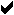 Participate, vote, and chair Alliance Working Group teamsParticipate in the development of Specifications and Test MaterialsParticipate in the development of Market Requirements and Use Cases for SpecificationsAttend Connectivity Standards Alliance Member MeetingsDevelop, Test and CertifyDevelop, Test and CertifyDevelop, Test and CertifyDevelop, Test and CertifyDevelop, test and certify products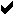 $2,000 per product$2,000 per product$3,000 per productCertify own derivative product$1,500 per product$1,500 per product$2,500 per productDevelop, test and certify products that can be transferred to a 3rd party via the Certification Transfer ProgramImplement a Certified Product via the Certification Transfer Program and use the Alliance Certification trademarks and logos$1,500 per product$1,500 per product$2,500 per productCertified Product listing on the Alliance websiteAttend Alliance workshops, developer conferences and test eventsGo to MarketGo to MarketGo to MarketGo to MarketParticipate in the development of market messaging and marketing communication assets for technology brands and specs Participate in Alliance marketing communications, including press releases, blogs, member success stories, videos, etc.Use Connectivity Standards Alliance trademarks and logos (within usage guidelines)Receive access to Alliance marketing collateralPromoter membership also requires a one-time initiation feeMembership Fees effective 15 July 2021.Company Name: Business Domain: Please identify and select ONE primary area of business. You may also select secondary areas of business, as needed:Please identify and select ONE primary area of business. You may also select secondary areas of business, as needed:Please identify and select ONE primary area of business. You may also select secondary areas of business, as needed:Please identify and select ONE primary area of business. You may also select secondary areas of business, as needed:Please identify and select ONE primary area of business. You may also select secondary areas of business, as needed:Please identify and select ONE primary area of business. You may also select secondary areas of business, as needed:Business Domain: PrimaryPrimarySecondaryBusiness Domain: Retailer / Distributor / Channel PartnerRetailer / Distributor / Channel PartnerRetailer / Distributor / Channel PartnerBusiness Domain: Product Manufacturer (e.g., Devices, sensors, connected products, appliances)Product Manufacturer (e.g., Devices, sensors, connected products, appliances)Product Manufacturer (e.g., Devices, sensors, connected products, appliances)Business Domain: Silicon / Chip / Module ManufacturerSilicon / Chip / Module ManufacturerSilicon / Chip / Module ManufacturerBusiness Domain: Network / Connectivity Provider (e.g., Cable, Telco, network providers, network equipment company)Network / Connectivity Provider (e.g., Cable, Telco, network providers, network equipment company)Network / Connectivity Provider (e.g., Cable, Telco, network providers, network equipment company)Business Domain: Home / Building Security Service ProviderHome / Building Security Service ProviderHome / Building Security Service ProviderBusiness Domain: Energy / Energy Management Service ProviderEnergy / Energy Management Service ProviderEnergy / Energy Management Service ProviderBusiness Domain: Software/Hardware Design Services (e.g., stack or application provider, hardware design services)Software/Hardware Design Services (e.g., stack or application provider, hardware design services)Software/Hardware Design Services (e.g., stack or application provider, hardware design services)Business Domain: Consulting Services / Systems Integrator Consulting Services / Systems Integrator Consulting Services / Systems Integrator Business Domain: Installation Services Provider Installation Services Provider Installation Services Provider Business Domain: Builder / Building Management Builder / Building Management Builder / Building Management Business Domain: Cybersecurity Product / Service ProviderCybersecurity Product / Service ProviderCybersecurity Product / Service ProviderBusiness Domain: Connected Home/Building Platform or Ecosystem Provider (i.e.: enabling IoT experience as a whole)Connected Home/Building Platform or Ecosystem Provider (i.e.: enabling IoT experience as a whole)Connected Home/Building Platform or Ecosystem Provider (i.e.: enabling IoT experience as a whole)Business Domain: Test House Test House Test House Business Domain: Other: __________________________________ Other: __________________________________ Other: __________________________________ Market Focus: Please select ONE primary and other secondary industry segment(s) you serve:Please select ONE primary and other secondary industry segment(s) you serve:Please select ONE primary and other secondary industry segment(s) you serve:Please select ONE primary and other secondary industry segment(s) you serve:Please select ONE primary and other secondary industry segment(s) you serve:Please select ONE primary and other secondary industry segment(s) you serve:Market Focus: PrimaryPrimarySecondaryMarket Focus: Connected Buildings Connected Buildings Connected Buildings Market Focus: Connected HealthConnected HealthConnected HealthMarket Focus: Connected HomeConnected HomeConnected HomeMarket Focus: Connected IndustryConnected IndustryConnected IndustryMarket Focus: Connected RetailConnected RetailConnected RetailMarket Focus: Connected VehiclesConnected VehiclesConnected VehiclesMarket Focus: Smart EnergySmart EnergySmart EnergyMarket Focus: Smart CitySmart CitySmart CityMarket Focus: WearablesWearablesWearablesMarket Focus: Other: __________________________________Other: __________________________________Other: __________________________________Company Address: Street Address: City, State, Postal Code, Country: Street Address: City, State, Postal Code, Country: Street Address: City, State, Postal Code, Country: Street Address: City, State, Postal Code, Country: Street Address: City, State, Postal Code, Country: Street Address: City, State, Postal Code, Country: Where Products/ Services are Available (check all that apply):AmericasChinaAsia PacificAsia PacificEurope/ME/AfricaEurope/ME/AfricaPreferred URL: Company Description (up to 100 words):